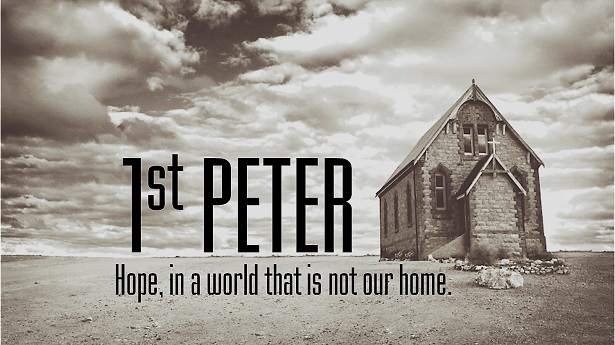 An overview of
1 Peter & True Grace13 Weeks - Open to the PublicAt the Northeast church auditorium,Wednesdays at 7PM, Oct-Dec. (2022)A Class on 1 PeterThe goal of this class is that students will be able to remember the main parts of 1 Peter. Each student should be able to restate the purpose of Peter’s letter and apply the principles of the letter to their personal life. We will analyze various specifics of doctrine that come from this letter & judge the validity of arguments that other interpretations may make. There won’t be time to cover every detail, so please don’t hesitate to contact me outside of class for further conversation. Be sure to invite others to attend as the class is open to the public. I’m looking forward to studying this book together. Class ScheduleL1 Oct 5th 		Class Introduction 1:1-2L2 Oct 12th 	1 Pet 1:3-12 		Opening ThanksgivingL3 Oct 19th 	1 Pet 1:13-25 	Call To HolinessL4 Oct 26th 	1 Pet 2:1-10		Christian IdentityL5 Nov 2nd 		1 Pet 2:11-17	Christian Social BehaviorL6 Nov 9th 		1 Pet 2:18-25 	Christ’s Example of SufferingL7 Nov 16th 	1 Peter 3:1-7		Holiness & MarriageL8 Nov 23rd 	1 Peter 3:8-22 	Another Call To Holiness & Suffering (Part 1)L9 Nov 30th 									“				“												(Part 2) L10	Dec 7th 	1 Peter 4:1-11	Firmness To The EndL11	Dec 14th 	1 Peter 4:12-19 One More Time On Suffering L12	Dec 21st 	1 Peter 5:1-14	Final Exhortations L13 Dec 28th 			Catch-up Day & Review 				Questions loosely adapted from Robert Harkrider’s workbook on 1 Peter-Jude.Lesson 1 		Introduction to 1 Peter 1. Why did Peter write this letter? [1 Pet 5:12]2. How would you outline the letter? 3. What do we know about Peter? 	Can we know Peter’s interpretation of the famous passage in Mt 16:18? Who is the rock? 4. To whom did Peter write? 5. What instructions does Peter give for interacting with culture? 6. Explain “election” & “foreknowledge of God” in 1:2. 7. Any additional major themes in the epistle? L2 Oct 12th 	1 Pet 1:3-12 		Opening ThanksgivingAgain, why was Peter writing this letter? [5:12]1. What “various trials” (v7) did Peter’s audience face? 2. Who did Peter say were interested in the time period in which they & we live? 3. What kind of inheritance awaits those born of God? [v4] How does it compare to Israel’s? 4. Why is our hope referred to as a living hope? [v3] 		What was the Greek view of death? 		What was the NT view of death? 5. What had the Spirit of Christ testified beforehand by the prophets? [v11-12] 		Does Peter deemphasize the Holy Spirit? 6. Had they seen Jesus themselves? No. “Blessed are those who do not see & believe. (Jn 20:29)7. What kind of joy did they have? [v8] 8. How does Peter view the OT connection to Jesus’ followers? 9. Were Jews in the NT often convicted by Jesus’ fulfillment of prophecy? 10. What evidence does Acts, Paul, & John’s gospel use? Miracles & EyewitnessesL3 Oct 19th 	1 Pet 1:13-25 	Call To HolinessAre the Holy Spirit & The Word connected in scripture? v23 cf. John 3:5Why was Peter writing this letter? [5:12] 1. What are some of the commands that Peter gives in this lesson’s material?2. What are some of the contrasts Peter uses to illustrate their new way of life? 3. By what are we born again & how long will the word of God endure? 4. Does Peter teach we should live in fear? Do others counsel against this? 5. All flesh & the glory of man is compared to what? 6. Did Peter believe the OT, even the older & awkward parts, were relevant 2000 years later? 7. How is this last OT quote connected to the promises Peter is reemphasizing in this letter? L4 Oct 26th 	1 Pet 2:1-10		Christian IdentityHow many purposes does God’s church have? Can a church be too narrowly focused?Again, why was Peter writing this letter? [5:12] 1. What are we to ‘put off’? v1 What are we to ‘crave’? v2 2. In the midst of suffering, what do Christians need to remember? 3. How is the church described? Where do these terms come from? What do they mean?  4. What is the church’s purpose? v5 Is it “acceptable” for a church to go beyond this? 5. How might this affect the way the church uses it’s resources? 6. Who does Peter say Jesus is? v6, 8 L5 Nov 2nd 		1 Pet 2:11-17	Christian Social BehaviorDoes the bible address political policies? Again, why was Peter writing this letter? [5:12] 1. What do fleshly lusts war against? v11 2. What will cause the Gentiles to glorify God? v12 3. What is the purpose of governing authorities? v14 4. Why must we submit to every ordinance of man? v13 What if the government is evil? 5. Are there any other OT texts that speak to living in an evil government?6. How does Acts 5:27-29 impact our relationship with governments? L6 Nov 9th 		1 Pet 2:18-25 	Christ’s Example of SufferingHow do you explain the NT verses on slavery?Again, why was Peter writing this letter? [5:12] 1. What do we need to know about NT commands for household servants? 2. Does the NT command them to obey only good & gentle masters? Why? v18 3. How did Peter write about suffering unjustly? v194. What example did Christ leave for us when mocked & persecuted? 5. How does Peter say we’ve been healed? v246. What does v25 say about our identity & relationship with Christ? L7 Nov 16th 	1 Peter 3:1-7		Holiness & MarriageWhat is the NT view on women & dress? How do you handle verses like this? Again, why was Peter writing this letter? [5:12] 1. What is the overriding purpose of this section? To whom is Peter writing? 2.What is the original Greco-Roman context on dress/appearance? 3. What is the original Greco-Roman context on marriage? 4. How can a wife convert her unbelieving husband? v1 5.What should the unbelieving husband see in his wife? v2 6. With what should a godly woman be adorned? v4 7. Is conversion a guarantee? If he doesn’t, did she lack enough purity? 8. What does Peter mean by the reference to Sarah? 9. How should a husband treat his (unbelieving?) wife? And if he doesn’t? 10. Is Peter addressing principles or specifics of subjection & understanding? v1, 7 L8 Nov 23rd 	1 Peter 3:8-22 	Another Call To Holiness & Suffering (Part 1)What is the NT view of suffering persecution, both economic & emotional?Again, why was Peter writing this letter? [5:12] 1. What are the 7 Characteristics of “one-mind” brethren? v8 What OT verse is then quoted? 2. When they ask about our hope, how should we answer? v15 3. Does this expectation apply to all personality types? Two Major Doctrinal Issues: Baptism & Christ’s Proclamation to “the Spirits.” 4. Christ was quickened (made alive) by (in) what? v18 5. To whom did Christ preach? v19 How do you explain this event? 6. What was made subject to Christ? Where is Jesus Christ now? v22 7. Does God view His people as a minority or majority? A remnant? 8. What is baptism compared to? How is baptism described? v21 L9 Nov 30th 	(Part 2) 1 Peter 3:8-22 	Another Call To Holiness & SufferingL10	Dec 7th 	1 Peter 4:1-11	Firmness To The EndHow would you summarize these 11 verses? Be sober-minded & pray, The Judge is coming. Again, why was Peter writing this letter? [5:12]1. Are we “hospitable”? 2. What should a Christian do when living in a culture/society that rejects “God’s will”? 3. What is the context of the famous ‘speak as the oracles of God’ passage? v114. What character trait of God & title for God does Peter allude to in v5? 5. What can “cover a multitude of sins”? What does that mean? 6. What way of life & actions should we reject? 7. Why do some think our rejection is strange & speak evil of us? v4 	Where might these issues have come up back then & still today? 8. What did Peter mean referring to ‘preaching to the dead’? v6 L11	Dec 14th 	1 Peter 4:12-19 One More Time On Suffering What is “the fiery trial” of v12? Why does Peter say it isn’t strange? Again, why was Peter writing this letter? [5:12]1. Where must judgment begin? Why? 2. How would that make Peter’s readers “partakers of Christ’s sufferings”? 3. v18 “The righteous will scarcely be saved.” What does that mean?4. Will righteous living prevent persecution? 5. How are we to react when suffering as a Christian? v13 & 16 6. Those who suffer “according to the will of God” do what w/ their souls? 7. What did Peter say we shouldn’t suffer for? What does Peter mean by “meddler’’?		Is there another NT passage that may support not being a “meddler”?8. What proves the Spirit of Glory & of God rests on us? v14 	How can one tell if he has The Spirit dwelling in him? 9. Do these verses & principles have any bearing on the popular health & wealth gospel? L12	Dec 21st 	1 Peter 5:1-14	Final Exhortations Summarize 1 Peter in a few words? 1. How does 5:1-5 connect back to 4:12-19?2. Does Peter claim a higher ranking of faith/authority? 	Who does receive a higher ranking from Peter? v4 3. What NT titles for church leaders exist? 4. Does the NT ever spread the extent of oversight for elders? 5. Why does Peter say “not for sordid gain”? Why add “not under compulsion”? Does it mean you can’t try to persuade someone? 7. What church did Peter say ‘saluted’ them? 8. Under what should we humble ourselves? v6 Who should cause us to be ‘alert’?	Who is the greater of the two? v11 9. How does Peter say the devil can be resisted? v8 	By commanding this does Peter think we can earn our salvation?10. What will the God of grace do for us? v6, 10 11. How did the churches of Asia turn out? L13 Dec 28th 			Catch-up Day & Review 				